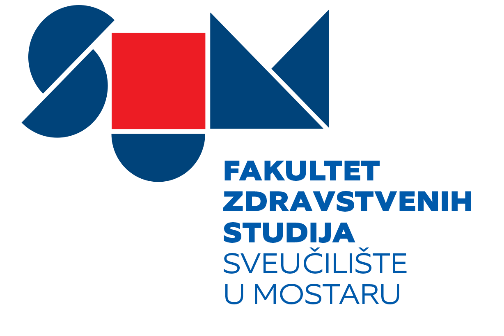 
Zapisnik o provedbi studentske ankete o kvaliteti nastavnog rada za zimski semestar akademske 2020./2021. godineOdbor za unaprjeđenje i osiguranje kvaliteteMostar, veljača 2021.Cilj i sadržaj anketeSveučilište u Mostaru redovito provodi vrednovanje kvalitete nastave od strane studenata kroz studentske ankete. Metodologija provođenja studentske ankete je definirana Priručnikom o osiguranju kvalitete i Pravilnikom o studentskoj anketi. Studentska anketa se provodi dva puta godišnje, prije završetka semestra. Rezultati studentskih anketa su internog karaktera i dostupni su rukovodnim tijelima članica i nastavnom osoblju kao i predstavnicima studenata.  Posljednje dvije godine se testira provođenje ankete preko Informatičkog sustava Sveučilišta (ISS-a). Rezultati studentskih anketa, analiza prolaznosti studenata, upisne politike su osnova za donošenje mjera za poboljšanje kvalitete nastavnog procesa. Na razini Sveučilišta se donose opće preporuke koje vrijede za sve članice, dok svaka članica ovisno o dobivenim rezultatima analiza donosi preporuke za poboljšanje kvalitete studiranja. Nastavno osoblje kao i uprava svake članice ovim problemima pristupaju veoma ozbiljno s ciljem podizanja kvalitete nastave. Uvjet napredovanja nastavnog osoblja na nekim ustrojbenim jedinicama su pozitivni rezultati studentske ankete, što je još jedan dodatni motiv svima da krajnje ozbiljno pristupe osiguranju kvalitete nastavnog procesa. Fakultet zdravstvenih studija u sklopu svojih aktivnosti vezanih za osiguranje i unaprjeđenje kvalitete provodi on-line anketu za studentsko vrednovanje nastavnog rada. Dana 25. siječnja 2021. otvorena je studentska anketa za procjenu zimskog semestra akademske 2020./2021. godine.  Anketa se provodila elektroničkim putem. Planirano je da anketa bude otvorena do 16. veljače 2021. godine. Popunjavanju anketnih obrazaca studenti su pristupali tijekom ispitnih rokova. Anketa je bila potpuno anonimna i ne obvezna jer su se za pristup anketi koristili pristupni podatci ISS sustava/korisničkog računa. Nakon popunjavanja svake pojedine ankete, veza se prekidala. Podatke je bilo nemoguće naknadno spojiti. Svi nastavnici koji su tijekom zimskog i ljetnog semestra izvodili nastavu bili su uključeni u proces vrednovanja nastave od strane studenata. Nova organizacija provedbe studentske ankete kojom su stvoreni preduvjeti za njezinu uspješniju provedbu, rezultirali su tome da je odaziv studenata anketiranju u akademskoj 2020./2021. godini zadovoljavajući. Rezultati ankete  Opći podaci o anketiranim studentima za zimski semestar ak. 2020./2021. godineAkademske 2020./2021. godine popunjeno je 7641 anketna listića od mogućih 16.994. Od ukupnog broja 1.149 upisanih studenata (1028 redovitih i 121 izvanredni student), njih 421 se odazvalo anketiranju (37%). Procijenjeno je 81 nastavnik i 90 asistenata. Ukupan broj popunjenih anketa po statusu redoviti studenti je 6.356, a po statusu izvanredni studenti 1.285. Za module čije je anketiranje provedeno putem on-line upitnika koji nije pravio distinkciju između izvanrednih i redovitih studenata (Graf. 1., 4. i 5.)  prikazan je samo ukupan broj ispitanih studenata.  Procjena kvalitete rada nastavnika i asistenataZadovoljstvo studenata kvalitetom pripreme i izvođenja nastave na kolegijima, te provjerom znanja ocijenjeno je kroz sljedeća pitanja: Tablica 1. Srednja ocjena po pitanjima Q8-Q26Tablica 2. Procjena kvalitete rada nastavnikaU anketi se devet pitanja odnosilo na elemente izvedbe nastave. Sve tvrdnje studenti su procijenili na ljestvici od 1 do 5, pri čemu ponuđeni odgovori znače: U potpunosti se ne slažemUglavnom se ne slažemNiti se slažem, niti se ne slažemUglavnom se slažemU potpunosti se slažemGrafikon 8. Ukupna srednja ocjena za Fakultet/nastavnike/asistenteZaključak Fakultet zdravstvenih studija Sveučilišta u Mostaru proveo je anketu studentskog vrednovanje rada nastavnika i asistenata na 262 kolegija preddiplomskog studija i 40 kolegija diplomskog studija zimskog semestra akademske 2020./2021. godine. Studentska procjena izvedbe nastave je sastavni dio širega procesa vrjednovanja nastavnoga procesa. Studenti, kao izravni korisnici, mogu najbolje procijeniti neke elemente nastave, pri čemu je važno prikupiti i ostale indikatore kvalitete obrazovnoga procesa s naglaskom na ishod nastave, a to su znanja i kompetencije koje su studenti stekli. Anketa daje nastavniku podatak o tome kako ga vide njegovi studenti. Ona je stoga tek jedan od pokazatelja nastavnikove uspješnosti. Svrha ankete nije bila kontrola rada nastavnika/asistenata, niti anketa sama za sebe može poboljšati kvalitetu, ali je važan oblik dijagnostike dobrih i loših vidova nastavnoga procesa iz perspektive studenata.Tijekom zimskog semestra akademske 2020./2021. godine na razini Fakulteta zdravstvenih studija popunjeno je 7641 anketa za procjenu rada nastavnika i asistenata.  Ako uzmemo u obzir sve ocjene kojima su ocijenjeni svi kolegiji, dolazimo do podatka da je ukupna srednja ocjena za Fakultet 4,74, ukupna srednja ocjena kvalitete rada nastavnika/nastavnice 4.73, te ukupna srednja ocjena rada asistenata 4,70.Nova organizacija provedbe studentske ankete putem ISS sustava kojom su stvoreni preduvjeti za njezinu uspješniju provedbu, rezultirali su tome da je odaziv studenata anketiranju u zimskom semestru akademske 2020./2021. godine nije zadovoljavajući. Od ukupnog broja upisanih studenata 37% se odazvalo anketiranju. Izvješće izradili:Sanda Mandić, ing. _________________________ (Obrada i analiza podataka)Prof. dr. sc. Vajdana Tomić __________________________(Pregled Izvješća)Pitanje1 (%)2 (%)3 (%)4 (%)5 (%)1.Na početku semestra jasno definira ciljeve, ishode, obveze i literaturu.0,601,014,1510,8583,052.Uspješno motivira studente za učenje1,011,294,6013,3179,383. Dostupan je za konzultacije.0,851,524,5511,1881,474. Održava nastavu po rasporedu.0,880,792,678,9686,425. Jasno i razumljivo izlaže/demonstrira nastavne sadržaje0,820,853,9411,1083,006. Povezuje teorijsko i praktično znanje.0,920,923,9511,4182,537. Potiče studente na kritičko razmišljanje i raspravu1,071,485,0513,0978,338. Odnosi se s poštovanjem prema studentima0,630,632,277,0089,219. Ocjena nastavnika u cjelini0,811,064,8214,2279,0